Przedszkolak w sieci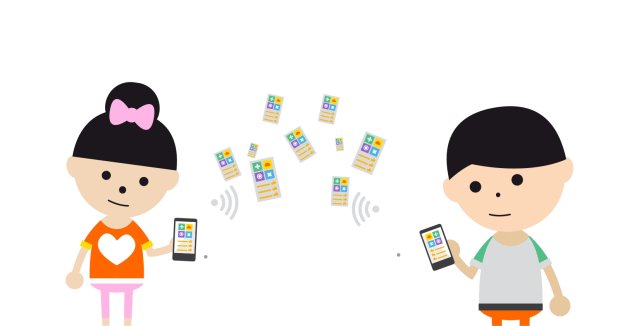 Wydawać by się mogło, że to jeszcze za wcześnie…. Jednak okres przedszkolny  to najbardziej odpowiedni czas aby rozpocząć kształtowanie właściwego kontaktu dziecka z multimediami!Wiek przedszkolny to ważny okres kształtowania się osobowości dziecka, to czas formowania się nawyków i ujawniania pierwszych predyspozycji. Na tym etapie dziecko nabywa wiedzę i doświadczenia poprzez łączenie nauki z zabawą.  Proces kształtowania się osobowości dziecka wychowywanego w XXI wieku wspomagany jest w zasadzie nieograniczonym dostępem do nowych technologii i ich produktów takich jak: komputer, tablet, smartfon. Ten nieograniczony dostęp ułatwia dziecku sprawne korzystania z urządzeń komputerowych i błyskawiczne tempo ich obsługi, lecz jest to raczej intuicyjna obsługa, która nie zawsze stanowi dowód na posiadanie uzdolnień w tym kierunku. Nowoczesne technologie w dużym stopniu ułatwiają i uatrakcyjniają proces edukacyjny, stają się również bodźcem do twórczego działania i nauczycieli.   Największym niebezpieczeństwem jest brak świadomości zagrożeń wśród młodych użytkowników Internetu. Internet daje niemal nieograniczone możliwości w zdobywaniu potrzebnych nam informacji, poszerzaniu swojej wiedzy, dzieleniu się swoimi zainteresowaniami czy prezentacji swojej twórczości. Młodzi ludzie często kreują się poprzez Internet, udostępniając wiele informacji na swój temat w prowadzonych blogach czy internetowych pamiętnikach. Jednocześnie nie zdają sobie sprawy, że zamieszczane informacje, zarówno zdjęcia, filmy, jak i dane na swój temat, stają się dostępne dla wszystkich użytkowników Internetu. Wiadomo powszechnie, że Internet umożliwia kontakty międzyludzkie, a więc umożliwia rozwój kompetencji społecznych, rozwija również kompetencje techniczne, które nie decydują jednak o bezpieczeństwie w sieci. Większość rodziców jest świadoma, że Internet nie zawsze jest dla ich dzieci miejscem bezpiecznym. Gdy jednak mówimy o zagrożeniach online, nie zawsze wiadomo o czym mowa, wiedza ta nie jest powszechna. Przekazy medialne pełne są sprzecznych informacji na temat Internetu, raz pokazywane jako wielkie i wspaniałe osiągnięcie cywilizacyjne dające nieograniczone możliwości, a innym razem to obraz wirtualnej przestrzeni pełnej zagrożeń: pedofilii, przemocy, samobójstw itp.Zazwyczaj małe dzieci korzystają z Internetu pod opieką osoby dorosłej, opiekuna prawnego lub nauczyciela w szkole. Komputery dla nich powinny być zaopatrzone w programy filtrujące treści, czyli blokujące nieodpowiednie informacje. Dorośli powinni nie tylko wprowadzać dzieci w świat Internetu, ale również uczyć je bezpiecznego korzystania z niego. Warto, aby rodzice odwiedzili z dziećmi sprawdzone i bezpieczne strony internetowe  Dlatego, że małe dzieci często nie potrafią czytać, ale umieją się już posługiwać myszką i wchodzić na różne strony. Na przykład znajdując się na stronie z grami, co jest ulubioną aktywnością najmłodszych użytkowników, mogą trafić na linki, które wizualnie kojarzą się z czymś przyjemnym i dobrą zabawą, a mogą niestety prowadzić do stron niebezpiecznych lub do stron, które uruchamiają jakieś obce skrypty i złośliwe oprogramowanie. Rodzic powinien wspólnie z dzieckiem odkrywać ten wirtualny świat i pokazywać mu, która przestrzeń jest do zabawy, nauki i rozrywki, a która przestrzeń to np. reklamy internetowe, których należy unikać. Trzeba dziecku pokazać, jak się zamyka takie obrazki oraz gdzie znaleźć przycisk służący do zamknięcia takich reklam oraz nauczyć je, jak korzystać z bezpiecznych i sprawdzonych stron.Na stronie www.necio.pl najmłodsi użytkownicy Internetu znajdą wiele ciekawych informacji dla siebie.  Necio.pl to projekt edukacyjny skierowany do dzieci w wieku 4-6 lat, poświęcony bezpiecznemu korzystaniu z internetu. Prowadzony jest przez Fundację Dzieci Niczyje we współpracy z Fundacją Orange w ramach programu Komisji Europejskiej Safer Internet.Bohaterem tego projektu jest mały robocik Necio, który wprowadza dzieci w świat bezpiecznego Internetu. Pokazuje, jak poruszać się po stronach www, jak radzić sobie z reklamami, jak używać komputerowej myszki czy klawiatury. Ponadto prezentuje on internetowe zagrożenia w postaci sieciuchów. Sieciuchy to czarne kreatury, które personifikują rodzaje internetowych zagrożeń. Mamy cztery postacie, takie jak: Kradziej, który reprezentuje pirata, Bełkot, którego często można spotkać w Internecie, podczas jakichś sporów na forach dyskusyjnych. Mamy również Śmieciucha, który wrzuca do Internetu różne reklamy i nieprawdziwe informacje oraz Kłamacza, który jest internautą chcącym skrzywdzić dziecko w Internecie, podając się często za kogoś, kim nie jest. W ramach projektu powstał szereg materiałów multimedialnych (bajka, piosenki, teledyski, aplikacja mobilna "Necio") oraz zestawy edukacyjne. Najmłodsi poprzez zabawę, rozwiązywanie ćwiczeń i naukę piosenek w łatwy sposób przyswoją wiedzę na temat bezpiecznego korzystania z Internetu.Najważniejszą i podstawową kwestią w odkrywaniu Internetu przez dziecko w wieku przedszkolnym jest towarzyszenie mu podczas eksploracji. Nie mniej ważną sprawą są rozmowy o tym, jakie sytuacje mogą się przydarzyć w sieci i jak się wtedy zachować.Wskazówki bezpieczeństwa dla rodziców:I. Umieścić komputer z dostępem do Internetu w ogólnodostępnym miejscu w domu (nie w pokoju dziecka).II. Wyposażyć komputer w narzędzia do filtrowania zawartości Internetu, np. funkcja kontroli rodzicielskiej w usłudze MSN, które będą uzupełniać, nadzór rodzicielski.III. Zabronić dziecku umawiania się z osobami poznanymi w Internecie.IV. Uświadamiać, że bez pozwolenia dziecko nigdy nie powinno ujawniać jakichkolwiek informacji osobistych w wiadomościach e-mail, rozmowach, profilach osobistych czy uczestniczyć w konkursach internetowych.V. Zabronić pobierania programów, muzyki i plików bez zezwolenia uświadamiając jednocześnie, że udostępnianie plików lub pobieranie z Internetu tekstów, obrazów lub ilustracji może stanowić naruszenie praw autorskich i łamanie prawa.VI. Zachęcać do mówienia o tym, co wzbudza w dziecku niepokój lub poczucie zagrożenia. VII. Poznać sposoby postępowania z internetowymi pedofilami i dręczycielami.VIII. Przedstawić zagrożenia związane z korzystaniem z Internetu. IX. Skierować dziecko do witryn poświęconych zdrowiu i edukacji.X. Osobiście zapoznać się z witrynami, które dziecko często odwiedza, upewniając się, że nie odwiedza witryn z obraźliwymi treściami i nie wysyła informacji osobistych lub swoich zdjęć.XI. Uczyć dziecko odpowiedzialnego, etycznego zachowania w Internecie. XII. Kontrolować jak długo dziennie dziecko korzysta z sieci pamiętając o zdrowym bilansie pomiędzy jego aktywnością w sieci a ruchem i zabawą.XIII. Nie wstydzić się, jeśli mniej wiemy o komputerach i Internecie – nie musimy być ekspertem, żeby właściwie troszczyć się o bezpieczeństwo dziecka.XIV. Być dumnym z dziecka, kiedy zdobędzie nowe umiejętności i będzie się czuło sieciowym ekspertem w domu.XVI. Uważnie słuchać dziecka – w każdej sytuacji powinno móc przyjść do rodziców i powiedzieć o tym, co je zaniepokoiło lub przestraszyło w Internecie.XVII. W przypadku poważnych problemów z bezpieczeństwem w Internecie, w tym nielegalnych treści, niebezpiecznych kontaktów, można kontaktować się z ekspertami z Polskiego Centrum Programu Safer Internet.OpracowałaRoksana Trzcińska